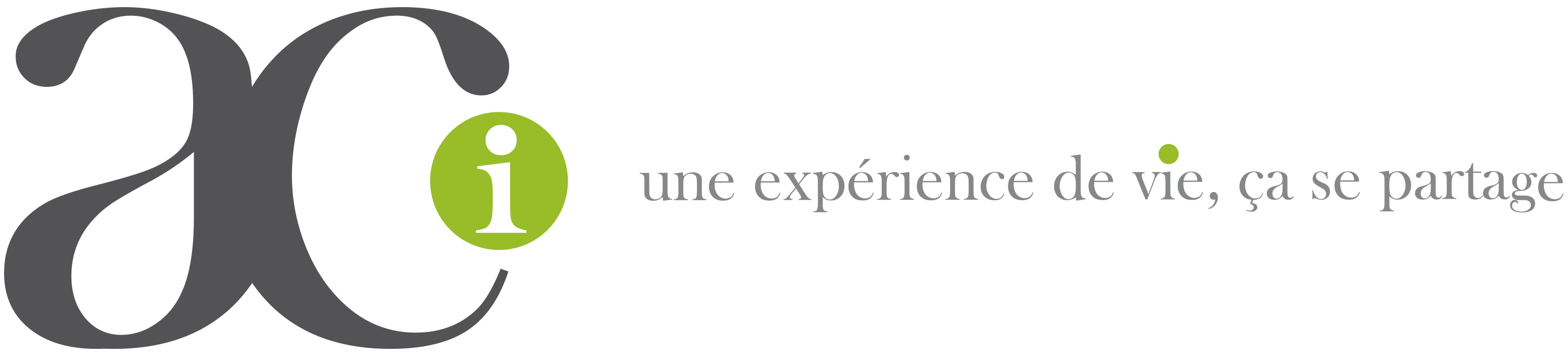 Pour mieux vous connaître…	Pour mieux vous proposer une suite…		Merci de remplir cette feuille 		Et de nous la remettre aujourd’hui.NOMPRENOM     Adresse 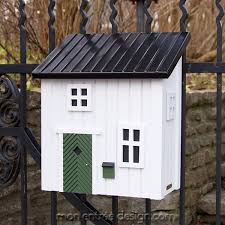 Tél :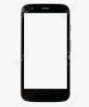     Adresse Mail :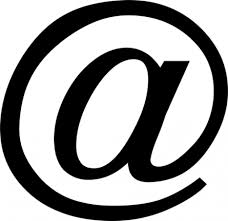 Quel âge avez-vous ? 	(Non par indiscrétion, mais pour trouver une équipeavec des personnes au plus près de vôtre âge)Vivez-vous seul(e) ou en couple ?Avez-vous des enfants ?    OUI		NONQuel âge ?Vous désirez ? Equipe d’hommes   ☐     de femmes  ☐     de couples   ☐Qui vous a invité ?Ou comment avez-vous eu l’information de cette rencontre ?Pour mieux vous connaître…	Pour mieux vous proposer une suite…		Merci de remplir cette feuille 		Et de nous la remettre aujourd’hui.NOMPRENOM     Adresse Tél :    Adresse Mail :Quel âge avez-vous ? 	(Non par indiscrétion, mais pour trouver une équipeavec des personnes au plus près de vôtre âge)Vivez-vous seul(e) ou en couple ?Avez-vous des enfants ?    OUI		NONQuel âge ?Vous désirez ? Equipe d’hommes   ☐     de femmes  ☐     de couples   ☐Qui vous a invité ?Ou comment avez-vous eu l’information de cette rencontre ?